     GUIA DE AUTOAPRENDIZAJE Nº16 ED. FÍSICA Y SALUD KÍNDER Nombre_______________________________________ Curso: _______ Fecha: _______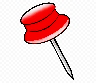 A continuación, pongamos en práctica lo aprendido a través de las siguientes actividades.Encierra con una cuerda que imágenes que correspondan a movimientos.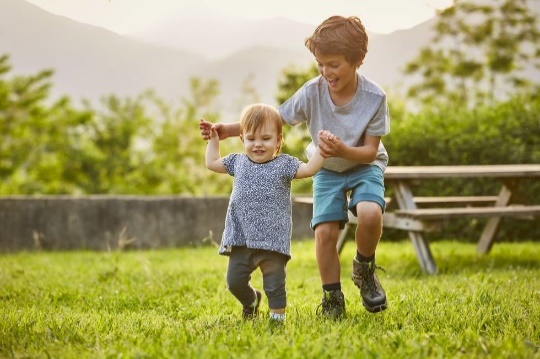 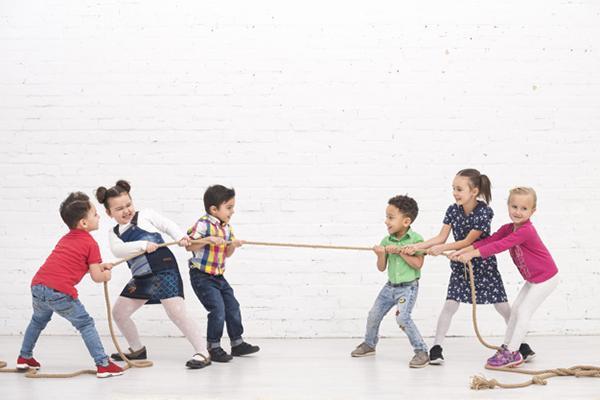 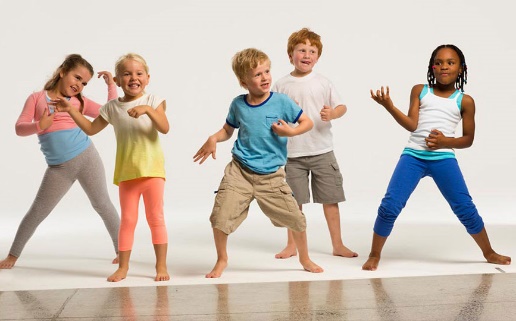 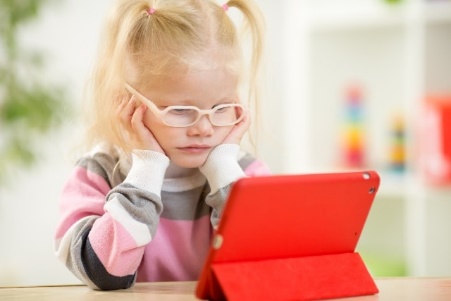 Dibuja la vestimenta del trote.Marca con una X   las alternativas correctas.  El movimiento  nos permite  relacionarnos a través de:  ¿Estos niños quieren realizar un movimiento que deben tener en cuenta al momento de realizarlo? Une con una línea la imagen correcta.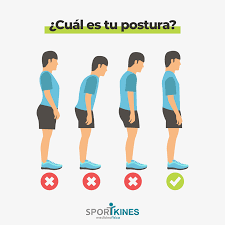 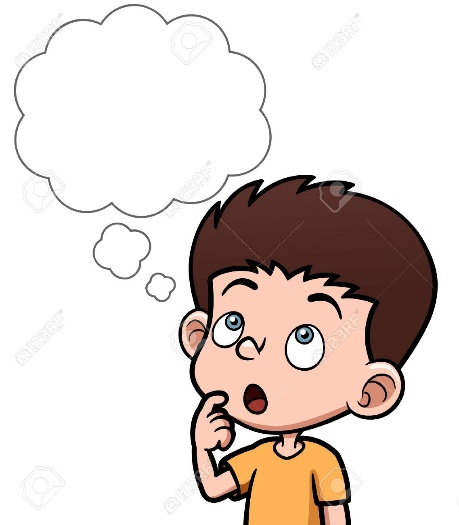 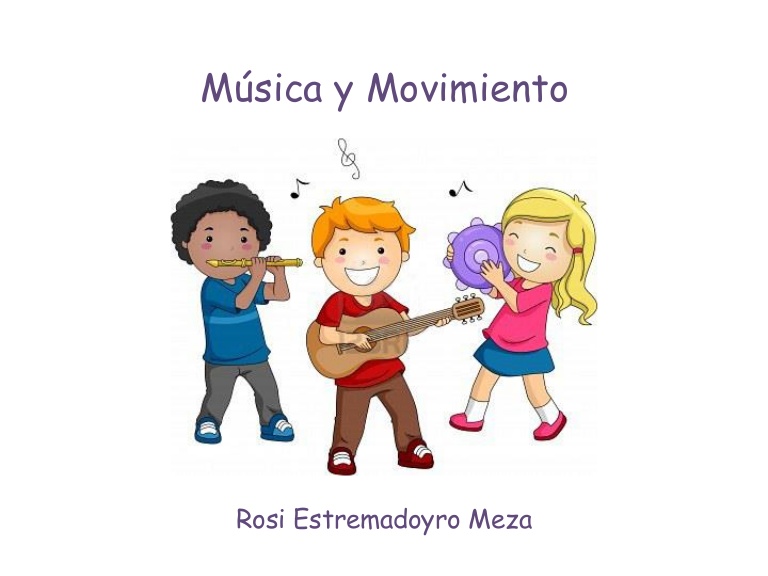  Encierra con un círculo la niña que esté realizando un movimiento. (OA  7 C.M)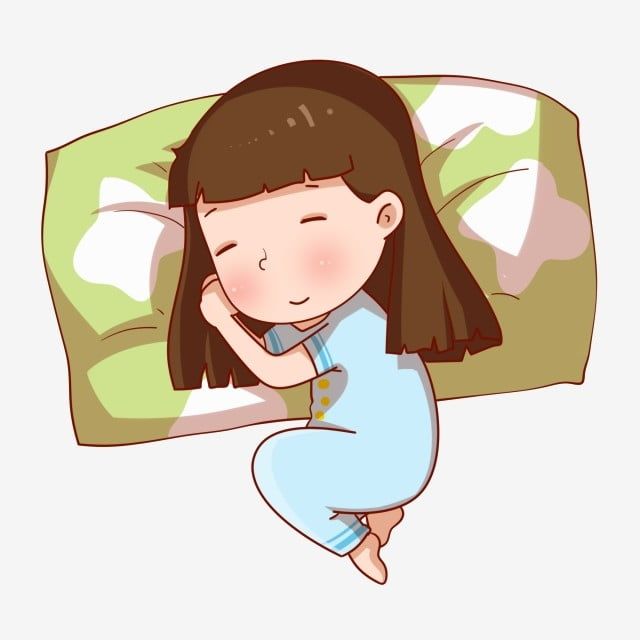 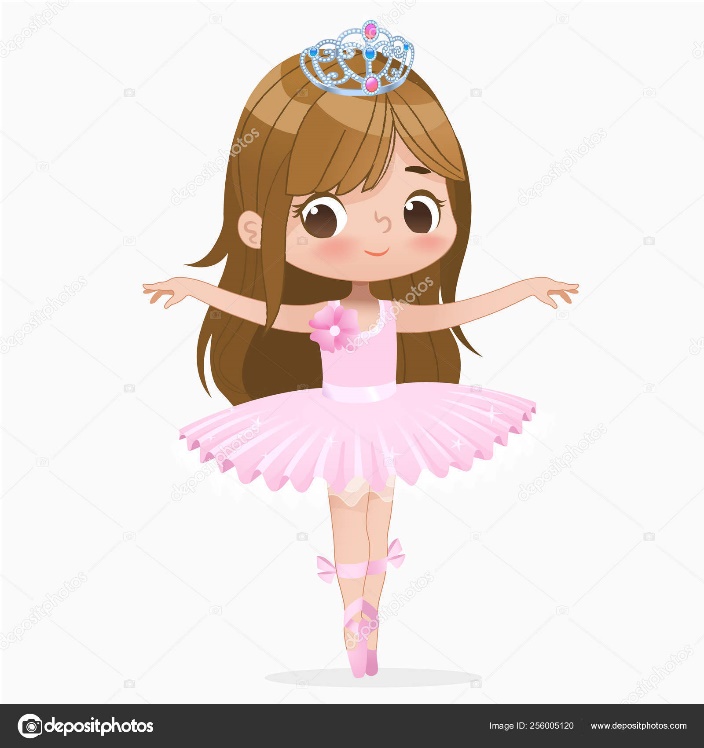 Encierra con un círculo el niño que esté realizando un movimiento. (OA  7 C.M)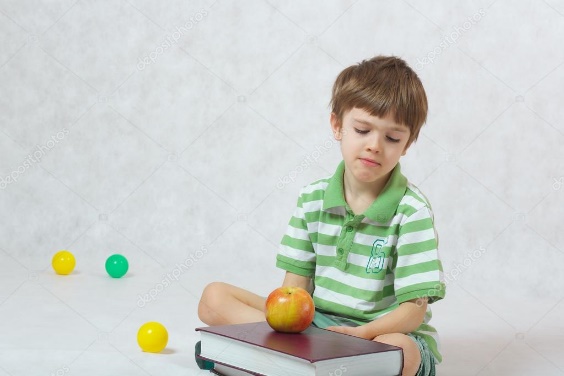 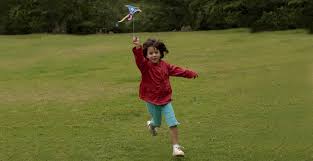 Responde con una V si es Verdadero o con una F si es Falso.______   por medio del desarrollo del movimiento puedo pensar y comunicar e interactuar con el mundo.______  el movimiento permite que yo me aburra.______   El paso del baile, es un trote ______  El trote corresponde a la zona sur.Observa la cápsula y ejecuta la secuencia coreográfica: https://youtu.be/f1RXEoRLFBQ?t=639 